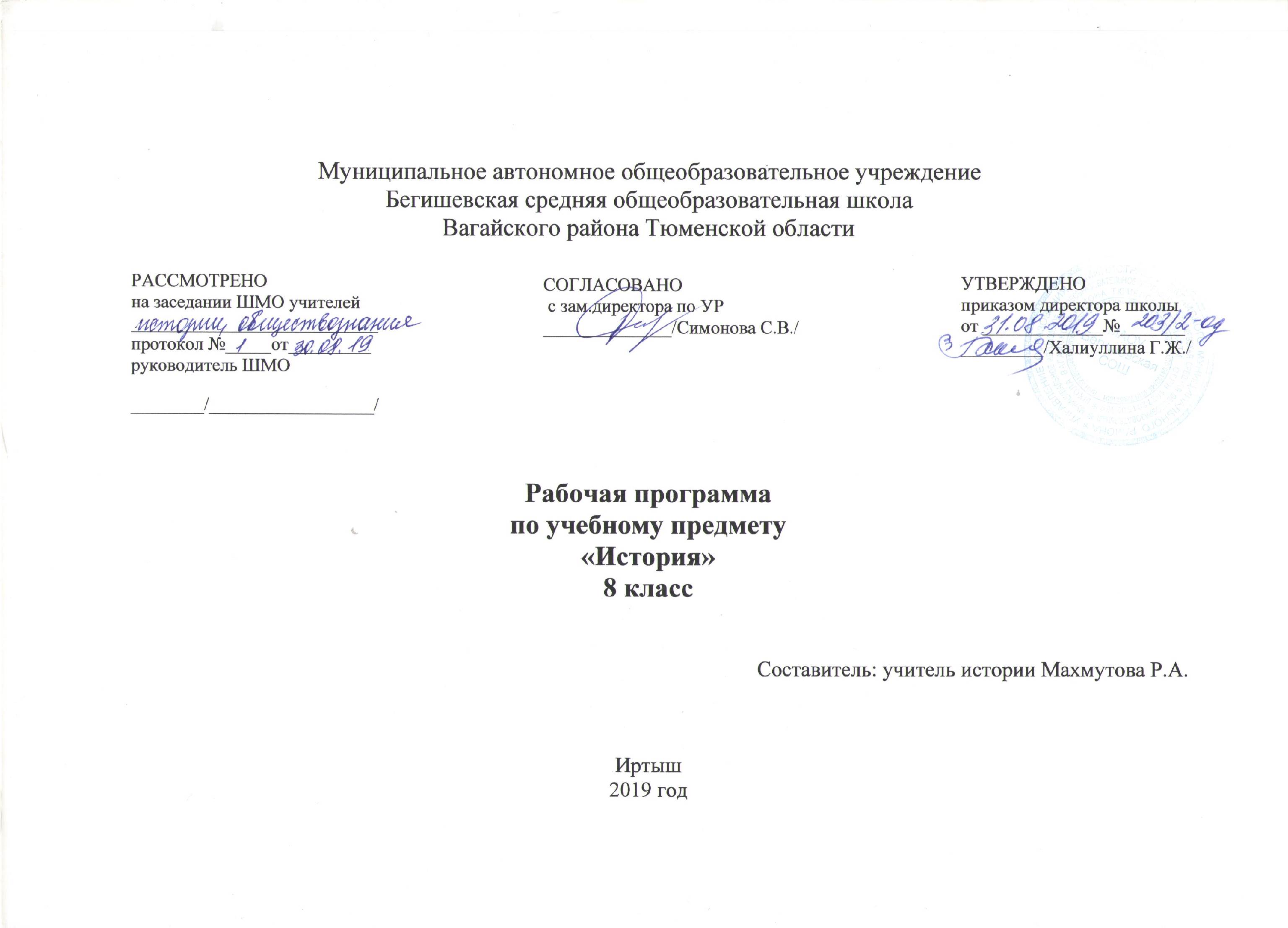 Планируемые результаты освоения учебного предмета:Личностные результатыосознание своей идентичности как гражданина страны, члена семьи, этнической и религиозной группы, локальной и региональной общности; эмоционально положительное принятие своей этнической идентичности;познавательный интерес к прошлому своей страныосвоение гуманистических традиций и ценностей современного общества, уважение прав и свобод человека;изложение своей точки зрения, её аргументация в соответствии с возрастными возможностями;уважительное отношение к прошлому, к культурному и историческому наследию через понимание исторической обусловленности и мотивации поступков людей предшествующих эпох;уважение к народам России и мира и принятие их культурного многообразия, понимание важной роли взаимодействия народов в процессе формирования древнерусской народности;следование этическим нормам и правилам ведения диалога;формирование коммуникативной компетентности;обсуждение и оценивание своих достижений, а также достижений других;расширение опыта конструктивного взаимодействия в социальном общении;осмысление социально-нравственного опыта предшествующих поколений, способность к определению своей позиции и ответственному поведению в современном обществе.Межпредметные результатыРегулятивные УУД:принимать и сохранять учебную задачу;планировать свое действие в соответствии с поставленной задачей и условиями ее реализации, в том числе во внутреннем плане;учитывать правило в планировании и контроле способа решения;осуществлять итоговый пошаговый контроль по результату;адекватно воспринимать оценку учителя;различать способ и результат действия;уметь оценивать правильность выполнения действий на уровне адекватной ретроспективной оценки;вносить необходимые коррективы в действие после его завершения на основе его оценки и учета характера сделанных ошибок;выполнять учебные действия в материализованной, громко речевой и умственной форме.Познавательные УУД:осуществление поиска необходимой информации для выполнения учебных заданий с использованием учебной литературы;использование знаково-символических средств, в том числе моделей и схем для решения задач;осознанное и произвольное построение речевого высказывания в устной и письменной форме;ориентировка на разнообразие способов решения задач;структурирование знаний;основы смыслового чтения художественных и познавательных текстов;уметь выделять существенную информацию из текстов разных видов;умение осуществлять анализ объектов с выделением существенных и несущественных признаков;умение осуществлять синтез как составление целого из частей;умение осуществлять сравнение, сериацию и классификацию по заданным критериям;умение устанавливать причинно-следственные связи;умение строить рассуждения в форме связи простых суждений об объекте, его строении, свойствах и связях;доказательство;выдвижение гипотез и их обоснование;формулирование проблемы;самостоятельное создание способов решения.Коммуникативные УУД :   понимать возможность различных позиций других людей, отличных от собственной, и ориентироваться на позицию партнера в общении и взаимодействии;учитывать разные мнения и стремиться к координации различных позиций в сотрудничестве;уметь формулировать собственное мнение и позицию;уметь договариваться и приходить к общему решению в совместной деятельности, в том числе в ситуации столкновения интересов;уметь в коммуникации строить понятные для партнера высказывания, учитывающие, что он знает и видит, а что нет;уметь задавать вопросы;уметь контролировать действия партнера;уметь использовать речь для регуляции своего действия;адекватно использовать речевые средства для решения различных коммуникативных задач;строить монологическое высказывание, владеть диалогической формой речи.Предметные результаты: овладение целостными представлениями об историческом пути народов как необходимой основой миропонимания и познания общества;способность применять понятийный аппарат исторического знания;умение изучать информацию различных исторических источников, раскрывая их познавательную ценность;расширение опыта оценочной деятельности на основе осмысления жизни и деяний личностей и народов в истории;готовность применять исторические знания для выявления и сохранения исторических и культурных памятников своей страны и мира.знать имена выдающихся деятелей XVIII в., важнейшие факты их биографии;основные этапы и ключевые события всеобщей истории периода конца XVII— XVIII в.в.;важнейшие достижения культуры и системы ценностей, сформировавшиеся в ходе исторического развития;изученные виды исторических источников;соотносить даты событий отечественной и всеобщей истории с веком; определять последовательность и длительность важнейших событий отечественной и всеобщей истории;использовать текст исторического источника при ответе на вопросы и решении различных учебных задач, сравнивать свидетельства разных источников;показывать на исторической карте территории расселения народов, границы государств, города, места значительных исторических событий;рассказывать о важнейших исторических событиях и их участниках, опираясь на знание необходимых фактов, дат, терминов; давать описание исторических событий и памятников культуры на основе текста и иллюстративного материала учебника, фрагментов исторических источников; использовать приобретённые знания при написании творческих работ (в том числе сочинений), отчётов об экскурсиях, рефератов;соотносить общие исторические процессы и отдельные факты; выявлять существенные черты исторических процессов, явлений и событий; группировать исторические явления и события по заданному признаку; объяснять смысл изученных исторических понятий и терминов, выявлять общность и различия сравниваемых исторических событий и явлений;определять на основе учебного материала причины и следствия важнейших исторических событий;объяснять своё отношение к наиболее значительным событиям и личностям истории России и всеобщей истории, достижениям отечественной и мировой культуры;использовать приобретённые знания и умения в практической деятельности и повседневной жизни для понимания исторических причин и исторического значения событий и явлений современной жизни, для высказывания собственных суждений об историческом наследии народов России и мира, объяснения исторически сложившихся норм социального поведения, использования знаний об историческом пути и традициях народов России и мира в общении с людьми другой культуры, национальной и религиозной принадлежности.Ученик научится:• локализовать во времени хронологические рамки и рубежные события Нового времени как исторической эпохи, основные этапы отечественной и всеобщей истории Нового времени; соотносить хронологию истории России и всеобщей истории в Новое время;• использовать историческую карту как источник информации о границах России и других государств в Новое время, об основных процессах социально-экономического развития, о местах важнейших событий, направлениях значительных передвижений — походов, завоеваний, колонизации и др.;• анализировать информацию из различных источников по отечественной и всеобщей истории Нового времени;• составлять описание положения и образа жизни основных социальных групп в России и других странах в Новое время, памятников материальной и художественной культуры; рассказывать о значительных событиях и личностях отечественной и всеобщей истории Нового времени;• систематизировать исторический материал, содержащийся в учебной и дополнительной литературе по отечественной и всеобщей истории Нового времени;• раскрывать характерные, существенные черты: а) экономического и социального развития России и других стран в Новое время; б) эволюции политического строя (включая понятия «монархия», «самодержавие», «абсолютизм» и др.); в) развития общественного движения («консерватизм», «либерализм», «социализм»); г) представлений о мире и общественных ценностях; д) художественной культуры Нового времени;• объяснять причины и следствия ключевых событий и процессов отечественной и всеобщей истории Нового времени (социальных движений, реформ и революций, взаимодействий между народами и др.);• сопоставлять развитие России и других стран в Новое время, сравнивать исторические ситуации и события;• давать оценку событиям и личностям отечественной и всеобщей истории Нового времени.Ученик получит возможность научиться:• используя историческую карту, характеризовать социально-экономическое и политическое развитие России, других государств в Новое время;• использовать элементы источниковедческого анализа при работе с историческими материалами (определение принадлежности и достоверности источника, позиций автора и др.);• сравнивать развитие России и других стран в Новое время, объяснять, в чём заключались общие черты и особенности;• применять знания по истории России и своего края в Новое время при составлении описаний исторических и культурных памятников своего города, края и т. д. Содержание РАБОЧЕЙ ПРОГРАММЫ ПО ИСТОРИИИстория России .XVIII век  (24ч.)Тема 1. Россия в эпоху петровских преобразований (16ч)Политическая карта мира к началу XVIII в. Новые формы организации труда в передовых странах. Формирование мировой торговли и предпосылок мирового разделения труда. Новый характер взаимоотношений между Востоком и Западом. Политика колониализма. Роль и место России в мире. Предпосылки масштабных реформ. А. Л. Ордин-Нащокин. В. В. Голицын. Начало царствования Петра I. Азовские походы. Великое посольство. Особенности абсолютизма в Европе и России. Преобразования Петра I. Реформы местного управления: городская и областная (губернская) реформы. Реформы государственного управления: учреждение Сената, коллегий, органов надзора и суда. Реорганизация армии: создание флота, рекрутские наборы, гвардия. Указ о единонаследии. Церковная реформа. Упразднение патриаршества, учреждение Синода. Старообрядчество при Петре I. Положение протестантов, мусульман, буддистов, язычников. Оппозиция реформам Петра I. Дело царевича Алексея. Развитие промышленности. Мануфактуры и крепостной труд. Денежная и налоговая реформы. Подушная подать. Ревизии. Особенности российского крепостничества в XVIII в. и территория его распространения. Российское общество в Петровскую эпоху. Изменение социального статуса сословий и групп: дворянство, духовенство, купечество, горожане, крестьянство, казачество. Зарождение чиновничье-бюрократической системы. Табель о рангах. Правовой статус народов и территорий империи: Украина, Прибалтика, Поволжье, Приуралье, Северный Кавказ, Сибирь, Дальний Восток. Социальные и национальные движения в первой четверти XVIII в. Восстания в Астрахани, Башкирии, на Дону. Религиозные выступления. Россия в системе европейских и мировых международных связей. Внешняя политика России в первой четверти XVIII в. Северная война: причины, основные события, итоги. Ништадский мир. Прутский и Каспийский походы. Провозглашение России империей. Формирование системы национальных интересов Российской империи на международной арене, рост её авторитета и влияния на мировой арене.Культурное пространство империи в первой четверти XVIII в. Культура и нравы. Повседневная жизнь и быт правящей элиты и основной массы населения. Нововведения, европеизация, традиционализм. Просвещение и научные знания.Введение гражданского шрифта и книгопечатание. Новое летоисчисление. Первая печатная газета «Ведомости». Ассамблеи, фейерверки. Санкт-Петербург — новая столица. Кунсткамера. Создание сети школ и специальных учебных заведений. Основание Академии наук и университета. Развитие техники. Строительство городов, крепостей, каналов. Литература, архитектура и изобразительное искусство. Петровское барокко. Итоги, последствия и значение петровских преобразований. Образ Петра I в русской истории и культуре. Человек в эпоху модернизации. Изменения в повседневной жизни сословий и народов России.Тема 2. Россия при наследниках Петра :эпоха «дворцовых переворотов»  (8 ч)Изменение места и роли России в Европе. Отношения с Османской империей в политике европейских стран и России. Дворцовые перевороты: причины, сущность, последствия. Фаворитизм. Усиление роли гвардии. Екатерина I. Пётр II. «Верховники». Анна Иоанновна. Кондиции — попытка ограничения абсолютной власти. Иоанн Антонович. Елизавета Петровна. Пётр III. Внутренняя политика в 1725—1762 гг. Изменение системы центрального управления. Верховный тайный совет. Кабинет министров. Конференция при высочайшем дворе. Расширение привилегий дворянства. Манифест о вольности дворянства. Ужесточение политики в отношении крестьянства, казачества, национальных окраин. Изменения в системе городского управления. Начало промышленного переворота в Европе и экономическое развитие России. Экономическая и финансовая политика. Ликвидация внутренних таможен. Развитие мануфактур и торговли. Учреждение Дворянского и Купеческого банков. Национальная и религиозная политика в 1725—1762 гг. Внешняя политика в 1725—1762 гг. Основные направления внешней политики. Россия и Речь Посполитая. Русско-турецкая война 1735—1739 гг. Русско-шведская война 1741—1742 гг. Начало присоединения к России казахских земель. Россия в Семилетней войне 1756— 1763 гг. П. А. Румянцев. П. С. Салтыков. Итоги внешней политики.Раздел III. Всеобщая история .Новая история XVIII в (изучается материал пар.№19 п.6,и пар. № 20-№ 30  (уч.  «Всеобщая история.7 класс» (24 урока.)Тема 3. Эпоха просвещения. Время преобразований (18 ч) Западноевропейская культура XVIII в. Просветители XVIII в.— наследники гуманистов эпохи Возрождения. Идеи Просвещения как мировоззрение развивающейся буржуазии. Вольтер об общественно-политическом устройстве общества. Его борьба с католической церковью. Ш.-Л. Монтескье о разделении властей. Идеи Ж.-Ж. Руссо. Критика энциклопедистами феодальных порядков. Экономические учения А. Смита и Ж. Тюрго. Влияние просветителей на процесс формирования правового государства и гражданского общества в Европе и Северной Америке.Художественная культура Европы эпохи Просвещения. Образ человека индустриального общества в произведениях Д. Дефо. Сатира на пороки современного общества в произведениях Д. Свифта. Гуманистические ценности эпохи Просвещения и их отражение в творчестве П. Бомарше, Ф. Шиллера, И. Гете. Придворное искусство. «Певцы третьего сословия»: У. Хогарт, Ж. Б. С. Шардеп.Особенности развития музыкального искусства XVIII в. Произведения И. С. Баха, В. А. Моцарта, Л. ван Бетховена: прославление Разума, утверждение торжества и победы светлых сил. Значение культурных ценностей эпохи Просвещения для формирования новых гуманистических ценностей в европейском и североамериканском обществах. Секуляризация культуры.Промышленный переворот в Англии. Аграрная революция в Англии. Развитие в деревне капиталистического предпринимательства. Промышленный переворот в Англии, его предпосылки и особенности. Условия труда и быта фабричных рабочих. Дети — дешевая рабочая сила. Первые династии промышленников. Движения протеста (луддизм). Цена технического прогресса.Североамериканские колонии в борьбе за независимость. Образование Соединенных Штатов Америки. Первые колонии в Северной Америке. Политическое устройство и экономическое развитие колоний. Жизнь, быт и мировоззрение колонистов, отношения с индейцами. Формирование североамериканской нации. Идеология американского общества. Б. Франклин — великий наставник «юного» капитализма.Причины войны североамериканских колоний за независимость. Дж. Вашингтон и Т. Джефферсон. Декларация независимости. Образование США. Конституция США 1787 г. Политическая система США. Билль о правах. Претворение в жизнь идей Просвещения. Европа и борьба североамериканских штатов за свободу. Позиция России. Историческое значение образования Соединенных Штатов Америки.Великая французская революция XVIII в. Франция в середине XVIII в.: характеристика социально-экономического и политического развития. Людовик XVI. попытка проведения  реформ.  Созыв  Генеральных Штатов.  Мирабо — выразитель взглядов третьего сословия. Учредительное собрание. 14 июля 1789 г.— начало революции. Плебейский террор. Революция охватывает всю страну. «Герой Нового Света» генерал Лафайет.Декларация нрав человека и гражданина. Конституция 1791 г. Начало революционных войн. Свержение монархии. Провозглашение республики. Якобинский клуб. Дантон, Марат, Робеспьер: черты характера и особенности мировоззрения. Противоборство «Горы» и «Жиронды» в Конвенте. Суд над королем и казнь Людовика XVI: политический и нравственный аспекты. Отсутствие единства в лагере революции. Контрреволюционные мятежи. Якобинская диктатура. Якобинский террор.Раскол в среде якобинцев. Причины падения якобинской диктатуры. Термидорианский переворот. Войны Директории. Генерал Бонапарт: военачальник, человек. Военные успехи Франции. Государственный переворот 18 брюмера 1799 г. и установление консульства.Тема 3. Традиционные общества в раннее новое время (6 ч)Колониальный период в Латинской Америке Мир испанцев и мир индейцев. Создание колониальной системы управления. Ограничения в области хозяйственной жизни. Бесправие коренного населения. Католическая церковь и инквизиция в колониях. Черные невольники. Латиноамериканское общество: жизнь и быт различных слоев населения. Республика Пальмарес, Туссен Лувертюр и война на Гаити.Традиционные общества Востока. Начало европейской колонизации.Основные черты традиционного общества: государство — верховный собственник земли; общинные порядки в деревне; регламентация государством жизни подданных. Религии Востока: конфуцианство, буддизм, индуизм, синтоизм.Кризис и распад империи Великих Моголов в Индии. Создание империи Великих Моголов. Бабур. Акбар и его политика реформ. Причины распада империи. Борьба Португалии, Франции и Англии за Индию.Маньчжурское завоевание Китая. Общественное устройство Цинской империи. «Закрытие» Китая. Русско-китайские отношения. Нерчинский договор 1689 г. Китай и Европа: политическая отстраненность и культурное влияние.Япония в эпоху правления династии Токугавы. Правление сёгунов. Сословный характер общества. Самураи и крестьяне. «Закрытие» Японии. Русско-японские отношения.История России. XVIII век (продолжение) (20 ч.) Тема 3. Российская империя в период правления Екатерины II (9 ч)Россия в системе европейских и международных связей. Основные внешние вызовы. Научная революция второй половины XVIII в. Европейское Просвещение и его роль в формировании политики ведущих держав и России. Внутренняя политика Екатерины II. Просвещённый абсолютизм. Секуляризация церковных земель. Проекты реформирования России. Уложенная комиссия. Вольное экономическое общество. Губернская реформа. Жалованные грамоты дворянству и городам. Экономическая и финансовая политика правительства. Рост городов. Развитие мануфактурного производства. Барщинное и оброчное крепостное хозяйство. Крупные предпринимательские династии. Хозяйственное освоение Новороссии, Северного Кавказа, Поволжья, Урала. Социальная структура российского общества. Сословное самоуправление. Социальные и национальные движения. Восстание под предводительством Емельяна Пугачёва. Народы Прибалтики, Польши, Украины, Белоруссии, Поволжья, Новороссии, Северного Кавказа, Сибири, Дальнего Востока, Северной Америки в составе Российской империи. Немецкие переселенцы. Национальная политика. Русская православная церковь, католики и протестанты. Положение мусульман, иудеев, буддистов. Основные направления внешней политики. Восточный вопрос и политика России. Русско-турецкие войны. Присоединение Крыма. «Греческий проект». Участие России в разделах Речи Посполитой. Воссоединение Правобережной Украины с Левобережной Украиной. Вхождение в состав России Белоруссии и Литвы. Формирование основ глобальной внешней политики России. Отношения с азиатскими странами и народами. Война за независимость в Северной Америке и Россия. Французская революция конца XVIII в. и политика противостояния России революционным движениям в Европе. Расширение территории России и укрепление её международного положения. Россия — великая европейская держава.Тема 4. Россия при Павле I (3 ч)Изменение порядка престолонаследия. Ограничение дворянских привилегий. Ставка на мелкопоместное дворянство. Политика в отношении крестьян. Комиссия для составления законов Российской империи. Внешняя политика Павла I. Участие России в антифранцузских коалициях. Итальянский и Швейцарский походы А. В. Суворова. Военные экспедиции Ф. Ф. Ушакова. Заговор 11 марта 1801 г. и убийство императора Павла I.Тема 5. Культурное пространство империи. Повседневная жизнь сословий в XVIII в. (8 ч)Образование и наука в XVIII в. Влияние идей Просвещения на развитие образования и науки в России. Зарождение общеобразовательной школы. Основание Московского университета и Российской академии художеств. Смольный институт благородных девиц. Кадетский (шляхетский) корпус. Деятельность Академии наук. И. И. Шувалов. М. В. Ломоносов. Развитие естественных и гуманитарных наук. Становление русского литературного языка. Географические экспедиции. Достижения в технике. Литература. Живопись. Театр. Музыка. Архитектура и скульптура. Начало ансамблевой застройки городов. Перемены в повседневной жизни населения Российской империи. Сословный характер культуры и быта. Европеизация дворянского быта. Общественные настроения. Жизнь в дворянских усадьбах. Крепостные театры. Одежда и мода. Жилищные условия разных слоёв населения, особенности питания.Кроме того, на уроках Истории России в 8 классе реализуется региональный компонент краеведческого  направления основного общего образования по истории. Компонент встроен в базовый курс в темы уроков и предполагает изучение особенностей развития родного края.                                                              Тематическое планирование по учебному предмету «История», 8 класс№ урокаНазвание разделаТема урокаКол-во часов№ урокаНазвание разделаТема урокаКол-во часовИстория России  XVIII векИстория России  XVIII векИстория России  XVIII векИстория России  XVIII век1Россия в эпоху преобразований Петра IУ истоков российской модернизации(Введение)12Россия в эпоху преобразований Петра IРоссия и Европа в конце XVII века13Россия в эпоху преобразований Петра IПредпосылки петровских реформ14Россия в эпоху преобразований Петра IНачало правления Петра I15Россия в эпоху преобразований Петра IВеликая Северная война 1700-1721 гг16Россия в эпоху преобразований Петра IВеликая Северная война 1700-1721 гг17Россия в эпоху преобразований Петра IЭкономическая политика18Реформы управления19Российское общество в петровскую эпоху110Церковная реформа .Положение традиционных  конфессий.111Социальные и национальные движения. Оппозиция реформам.112Перемены в культуре России в годы петровских реформ.113Повседневная жизнь и быт при Петре I114Народы России в петровскую эпоху115Значение петровских преобразований116Повторительно-обобщающий урок117Россия при наследниках Петра: эпоха «дворцовых переворотов»Дворцовые перевороты: причины, сущность, последствия 118Россия при наследниках Петра: эпоха «дворцовых переворотов»Дворцовые перевороты: причины, сущность, последствия119Россия при наследниках Петра: эпоха «дворцовых переворотов»Внутренняя политика и экономика в 1725-1762гг 120Россия при наследниках Петра: эпоха «дворцовых переворотов»Внешняя политика России в 1725-1762 гг121Россия при наследниках Петра: эпоха «дворцовых переворотов»Национальная и религиозная политика 122Россия при наследниках Петра: эпоха «дворцовых переворотов»Повторительно-обобщающий урок123Россия при наследниках Петра: эпоха «дворцовых переворотов»«Причины, особенности, последствия и цена петровских преобразований»124Контрольная работа 1                          Всеобщая история .Новая история XVIII в (изучается материал пар.№19 п.6,и пар. № 20-№ 30  (уч.  «Всеобщая история.7 класс»                          Всеобщая история .Новая история XVIII в (изучается материал пар.№19 п.6,и пар. № 20-№ 30  (уч.  «Всеобщая история.7 класс»                          Всеобщая история .Новая история XVIII в (изучается материал пар.№19 п.6,и пар. № 20-№ 30  (уч.  «Всеобщая история.7 класс»                          Всеобщая история .Новая история XVIII в (изучается материал пар.№19 п.6,и пар. № 20-№ 30  (уч.  «Всеобщая история.7 класс»25Эпоха Просвещения .Время преобразований .Введение. Мир в конце XVII века .126Эпоха Просвещения .Время преобразований .Великие просветители Европы (пар. № 20)127Эпоха Просвещения .Время преобразований .Великие просветители Европы (пар. № 20)128Эпоха Просвещения .Время преобразований .Мир художественной культуры  Просвещения (пар. № 21 )129Эпоха Просвещения .Время преобразований .Мир художественной культуры  Просвещения (пар. № 21 )130Эпоха Просвещения .Время преобразований .На пути к индустриальной эре (пар.№22 ) 131Эпоха Просвещения .Время преобразований .На пути к индустриальной эре (пар.№22 )132Эпоха Просвещения .Время преобразований .Английские колонии в Северной Америке (пар. № 23 )133Война за независимость. Создание Соединенных Штатов Америки (пар.№24 )134Война за независимость. Создание Соединенных Штатов Америки (пар.№24 )135Франция в XVIII веке.Причины и начало Французской революции (пар. № 25 )136Французская революция.От монархии к республике (пар.№26 )137Французская революция.От монархии к республике (пар.№26 )138Французская революция .От якобинской диктатуры к 18 брюмера Наполеона Бонапарта (пар.№27)139Французская революция .От якобинской диктатуры к 18 брюмера Наполеона Бонапарта (пар.№27)140Европа в период Французской революции141Повседневная жизнь европейцев в XVIII веке142Повторительно-обобщающий урок (К/работа)143Традиционные общества Востока. Начало европейской колонизацииГосударства Востока. Начало европейской колонизации (пар.№ 29-30 )144Традиционные общества Востока. Начало европейской колонизацииГосударства Востока. Начало европейской колонизации (пар.№ 29-30 )45Традиционные общества Востока. Начало европейской колонизацииЭкономическое и социальное развитие Европы в XVIII веке: начало промышленного переворота 146Традиционные общества Востока. Начало европейской колонизацииКолониальные захваты европейских держав (повторение)147Международные отношения XVIII века. Семилетняя война .  Разделы Речи Посполитой .148Итоговое повторение(итоговое тестирование)1Курс «ИСТОРИЯ РОССИИ. XVIII в.»(продолжение )Курс «ИСТОРИЯ РОССИИ. XVIII в.»(продолжение )Курс «ИСТОРИЯ РОССИИ. XVIII в.»(продолжение )Курс «ИСТОРИЯ РОССИИ. XVIII в.»(продолжение )49Российская империя при Екатерине IIРоссия в системе международных отношений .150Российская империя при Екатерине IIВнутренняя политика Екатерины II151Российская империя при Екатерине IIЭкономическое  развитие  России  при  Екатерине II152Российская империя при Екатерине IIСоциальная структура российского общества второй половины XVIII века153Российская империя при Екатерине IIНародные движения .Восстание Е.И.Пугачева .154Российская империя при Екатерине IIНароды России. Религиозная и национальная политика Екатерины II155Российская империя при Екатерине IIВнешняя политика Екатерины II156Российская империя при Екатерине IIОсвоение Новороссии  и Крыма 157Российская империя при Екатерине IIПовторительно-обобщающий урок .К/работа1  58РОССИЯ при Павле IВнутренняя политика Павла I159РОССИЯ при Павле IВнешняя политика Павла I160РОССИЯ при Павле IПовторительно-обобщающий урок161Культурное пространство Российской империи в XVIII векеОбразование, общественная мысль, публицистика ,литература в XVIII веке. Российская наука и техника в XVIII веке.162Культурное пространство Российской империи в XVIII векеИскусство в XVIII веке163Культурное пространство Российской империи в XVIII векеПеремены в повседневной жизни российских сословий 164Культурное пространство Российской империи в XVIII векеНароды России в XVIII веке165Культурное пространство Российской империи в XVIII векеФундаментальные особенности социального и политического строя России (крепостное право, самодержавие) в сравнении с государствами Западной Европы 166Краеведческий материал 167Краеведческий материал 168Итоговое повторение(контрольная работа)1